Smlouva o ubytováni a pronájmu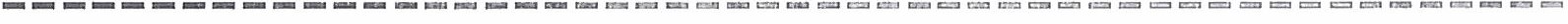 uzav  řená n1eziČD ZV OSŽ SOC H radec Kr álo vé správy trat í a budov zasto upe ný za ZVp. Tomešem Frant iš ke m (dá le j en pro naj i mate l ) na straně jednéaDům dětí a m lá deže , Poláčkovo námčs tí 88, 51 6  O I  Ry ch no v  nad  K něžnou (dále jen nájemce) na straně d ru hé v zastou pe ní Mgr. Josef Solá r (ř ed ite l DDM)Předmětem  smlo uv y je  ubyto ván í a  pronájem  celého a reá l u: ,,I lá_jo  vna"   l etn í tábor Mostek.Příležitostný pronájem se uz a ví rá na do bu urč i to u  od  28.6.2024  -  7.7.2024 Toto zařízen í převezme DDM RK dne 27.6.2024 a předá .naz pět 7.7.2024 do10.00 hod. hlavním vedo ucí m p. Ladis la vem Vohralíkem Práva a povinnos ti s ml uvní ch stran:	Objekt bude předán  zástupcem  provo zova tele v dohodn u tých  term í nech.  Provom va te l s e1.11<í111í  nú_jernce s obsluhou  a údržbou  veškerých  zaf-ízení  ob je k t u a s pod m í n ka rn i _jejich  provoz uNájemce zajistí prav ide l nou údržbu těch to zar-izení a jc ji ch hospodúrn ý a bez pečný provozNájemce v plné výš i uhradí veškeré škody vzn i k lé na 1.ai'i 1.cni a vy ba ven í bčhem p roná jm u	Nájemce po celou dobu zodpov ídá za požárn í bezpeč nost a dodr žová n í  hy gi en i ck ých  norem a  bc1.p ečnost všech úča stník ů pobytu	Nájemce nesm í pře m ísťova t bez povo len í prona_jimatck zařízení rckrcač.chaty v pr-i pa dč po ško1.en í vybavení a so učástí zařízen í u h rad í veškeré odborn é opravyNájemce nesmí vylepovat na 1.d i plakátyNájemce zajistí komp letn í  úklid  a  de1.i11 fc kci  vš ech  prns tor arcú l u a  jcho okol í, včctnč' dř eva  na t ú ború kNájemce nesmí na pozemcích  dčlat žúdn é vý kopy a n i  po škozova t  t rn v11í  p l uch uZa pronájem zaplatí ná jemce do hodnu to u s ml uvní cen u ve výši 7500,- Kč za den.V ceně za proná jem ne ní zah rn uta spotřeba el.energ ie, plynu, odvoz odpadků, odvoz fekál. odpad ů, pra n í prád l a, rež i jn í ná k lady / údržba správce/ a př ípadné škody způsobené nájemc em.Za pronájem zaplatí náje mce takt o :I  faktura zálohová  ve výš i.  50.000,- Kč  u h rad í  do  15.03.2024 2 faktura zálohová ve výš i 25.000,- Kč uh rad í do 15.06.20243 faktura doplatková na ener gi e a provoz. ná k l ad y uhradí do 1 5.07.2024-----	1	1----------	4	  ,c,	-------------Org. číslo: 15 - 0321  -  3602 ČD Odborového sdružení železniSOC . správa tratí a bu_do • pošt. schr. 26 Riegrovo _n ame tI501 01 HRADEC KRALOVEIĚ:0 : 626 90	698